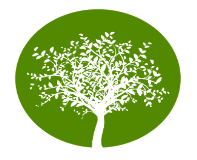 THE LIMES MEDICAL CENTRE
PRIVATE WORK PRICE LISTInsurancePriceGPR£104.00Supplementary report (additional information)£27.00Targeted Report £104.00Written Report£60 - £94Occupational Health Report£60 - £94Private medical InsuranceReport on pro forma/BUPA/Vitality claim form£35 - £70DVLA/TFLDVLA Medical Questionnaire£40.00/£85.00TFL Medical Declaration Report (TPH/204)£130.00DVLA (D4)£130.00Hackney Carriage£130.00Police/Firearms/ArmyPolice medical questionnaire£55.00Firearms (renewal)£55.00Firearms (first application)£110.00Army Medical Report/Questionnaire £65.00Other WorkHoliday cancellation forms£35.00Ofsted/Child Minder Forms£90.00TWIMC/clarification letters£15 – 30DSA/University Health Questionnaires£20.00School Medical Advice form£15.00